平 成 ２ ５ 年 ６ 月 １ １ 日り	ん	ご	果	樹	課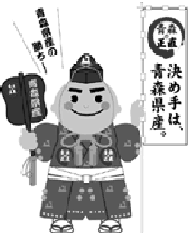 ２４年産りんごの販売価格（２５年５月）について１	消費地市場価格５月の消費地市場価格は、１kg当たり２７７円で、記録的な不作により高値となっ  た前年との対比で６７％、前３か年平均との対比で８３％、前５か年中庸３か年平均   との対比では９３％となった。累計では１㎏当たり２５４円で、前年対比７３％、前３か年平均対比９０％、前５  か年中庸３か年平均対比９９％となった。(単位：円/kg、％)(注)価格は主要５市場(東京、大阪、名古屋、福岡、札幌)の加重平均(注)前５か年中庸３か年平均は、平成１９・２１・２２年産の平均値である。＜参考＞産地価格※産地価格の調査は4月をもって終了しました。(単位：円/kg、％)(注)産地５市場及び県りんご商協連加入の主要組合員の加重平均(注)前５か年中庸３か年平均は、平成１９・２１・２２年産の平均値である。平 成 ２４ 年 産 り ん ご 品 種 別 平 均 価 格＜参考＞【  産  地  価  格  】4月をもって調査終了しました。	(単位：円／kg,％）※ 産地５市場及び県りんご商協連加入の主要組合員の平均価格（加重平均）である。※ 前３か年平均は、平成21･22・23年産の平均値である。※ 前５か年中庸３か年平均は、平成19・21･22年産の平均値である。※ 価格は消費税を含む。※ その他は早生ふじを含む数値である。【  消費地市場価格  】	(単位：円／kg,％）※ 県外消費地市場（東京・大阪・名古屋・福岡・札幌の五市場）での県産りんごの平均価格（加重平均）である。※ 前３か年平均は、平成21･22・23年産の平均値である。※ 前５か年中庸３か年平均は、平成19・21･22年産の平均値である。※ 価格は消費税を含む。※ その他は早生ふじを含む数値である。平 成 ２４ 年 産 り ん ご 県 外 出 荷 実 績(単位：トン,％）※ 出荷実績は、生食用として県外に出荷されたものである。※ 前３か年平均は、平成21･22・23年産の平均値である。※ 前５か年中庸３か年平均は、平成19・21･22年産の平均値である。※ その他は早生ふじを含む数値である。平成２４年産りんご県外市場販売金額(単位：トン,円／kg,百万円,％）※ 県外市場及び輸出の合計(小口他、加工は含まない。）である。※ 前５か年中庸３か年平均は、平成19・21･22年産の平均値である。平成２４年産りんご加工実績(単位：トン,％）※ 前５か年中庸３か年平均は、平成19・21･22年産の平均値である。平成２４年産国産りんご輸出量及び金額(単位：トン、千円、％）※    前５か年中庸３か年平均は、平成19・21･22年産の平均値である。	［財務省：貿易統計］注） （１）本データは財務省貿易統計によるもので全国の輸出量である。価格は、FOB価格(本船渡し価格）となっている。（２）財務省からの発表時期の関係から1か月遅れのデータ公表となる。（３）本県産のデータは明らかにされていないが、概ね9割程度が本県産だとされている。区分９月１０月１１月１２月１月２ 月３ 月４ 月５ 月累 計２４年産２４年産299246248280258246237239277254２３年産２３年産240305327360346351375391413348対比125817678757063616773前３か年平均前３か年平均240269275294278273282296333281対比125919095939084818390前5か年中庸3か年平均前5か年中庸3か年平均244256259273251241244257298256対比123969610310310297939399区分９月１０月１１月１２月１月２ 月３ 月４ 月累 計２４年産２４年産171162179144140134127155164２３年産２３年産146219214220227256270297214対比1177484656252475277前３か年平均前３か年平均146190173161165169179216175対比11785103898579717294前5か年中庸3か年平均前5か年中庸3か年平均145182168141138133141181165対比11889107102101101908699区	分区	分つがる紅 玉陸 奥ジョナ王 林ふ じその他(早生ふじ）合 計４月累計２４年産183153189166108178137 (146)164４月累計２３年産138200260196185235206 (232)214４月累計対	比133777385587667 (63)77４月累計前３年平均141158216169152187168 (188)175４月累計対	比130978898719582 (78)94４月累計中庸3か年平均142145205159146173162 (182)165４月累計対	比129106921047410385 (80)99区	分区	分つがる紅 玉陸 奥ジョナ王 林ふ じその他(早生ふじ）合 計５月２４年産261590299219285246277５月２３年産372487409360425374413５月対	比701217361676667５月前３年平均324425332296342289333５月対	比811399074838583５月中庸3か年平均299399299263305250298５月対	比8714810083939893５月累計２４年産272265370269207252246 (259)254５月累計２３年産241380419351316368326 (350)348５月累計対	比113708877666875 (74)73５月累計前３年平均234298383299264289289 (304)281５月累計対	比116899790788785 (85)90５月累計中庸3か年平均235267358272240256285 (302)256５月累計対	比1169910399869886 (86)99区	分区	分つがる紅 玉陸 奥ジョナ王 林ふ じその他(早生ふじ）合 計５月２４年産23653,2173,10416,47863623,523５月２３年産61362,4221,93511,43348116,413５月対	比38348133160144132143５月前３年平均211632,9743,17916,87634623,559５月対	比110401089898184100５月中庸3か年平均292353,4943,61918,67326026,309５月対	比792892868824589５月累計２４年産20,6131,9871,41718,59122,704143,84631,885 (14,889)241,043５月累計２３年産22,1091,7141,61418,72818,477109,06023,480 (8,653)195,182５月累計対	比931168899123132136 (172)123５月累計前３年平均22,9452,0522,00821,33723,186140,92425,317 (10,785)237,768５月累計対	比9097718798102126 (138)101５月累計中庸3か年平均23,9422,2572,86924,68926,418155,66924,069 (10,110)259,913５月累計対	比868849758692132 (147)93区	分区	分数	量単	価金	額５月２４年産23,3492776,469５月２３年産16,2534136,713５月対	比1446796５月前３年平均21,0113336,782５月対	比1118395５月中庸3か年平均23,7282987,033５月対	比989392５月累計２４年産230,22925859,330５月累計２３年産186,63334564,478５月累計対	比1237592５月累計前３年平均227,93928262,992５月累計対	比1019194５月累計中庸3か年平均248,98825864,355５月累計対	比9210092区	分区	分原料集荷量原料処理量翌月繰越量５月２４年産3,1994,5711,231５月２３年産1,1091,588695５月対	比288288177５月前３年平均2,0062,538802５月対	比159180153５月中庸3か年平均2,3852,943971５月対	比134155127５月累計２４年産78,05476,824５月累計２３年産46,94746,252５月累計対	比166166５月累計前３年平均51,21150,408５月累計対	比152152５月累計中庸3か年平均60,31059,339５月累計対	比129129区	分区	分数	量左のうち台湾向け金	額左のうち台湾向け４月２４年産27516599,20557,846４月２３年産18114191,36969,420４月対	比15211810983４月前３年平均352287119,06493,746４月対	比78588362４月中庸3か年平均602530168,971142,418４月対	比46315941４月累計２４年産14,46113,1374,882,0024,317,199４月累計２３年産9,6578,4204,219,7383,521,310４月累計対	比150156116123４月累計前３年平均16,93315,2695,430,0114,645,135４月累計対	比85869093４月累計中庸3か年平均21,94920,2276,560,5715,760,933４月累計対	比66657475